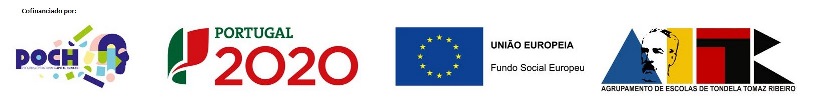 Curso de Educação e Formação de  Curso de Educação e Formação de  Curso de Educação e Formação de  Ano: Disciplina: Disciplina: Disciplina: Turma CEF 1921Módulo/UFCD:   Módulo/UFCD:   Módulo/UFCD:   Módulo/UFCD:   Data: Data: Aluno: Prof.Classif. Classif. 